ACKNOWLEDGEMENTيٰأَيُّهَا الَّذِيْنَ اٰمَنُوْا هَلْ أَدُلُّكُمْ عَلٰى تِجَارَةٍ تُنْجِيْكُمْ مِّنْ عَذَابٍ أَلِيْم (١٠)تُؤْمِنُوْنَ بِاللّٰهِ وَرَسُوْلِهٖ وَتُجَاهِدُوْنَ فِيْ سَبِيْلِ اللّٰهِ بِأَمْوَالِكُم وَأَنْفُسِكُمْ  ۗ ذٰلِكُمْ خَيْرٌ لَّكُمْ إِنْ كُنْتُمْ تَعْلَمُوْنَ ۙ (١١) 10. O ye who believe! Shall I show you a commeree that will save you from a painful doom?11. Ye should believe in Allah and His messenger, and should strive for the cause of Allah with your wealth and your lives. That is better for you, if ye did but know.The meanings:10. Hai orang-orang yang beriman, sukakah aku tunjukkan suatu perniagaan yang dapat menyelamatkanmy dari azab yang pedih?11. (yaitu) kamu beriman kepada Allah dan Rasul-Nya dan berjihad di jalan Allah dengan harta dan jiwamu. Itulah yang lebih baik bagimu, jika kamu mengetahuinya.	First of all, the greatest gratitude to Allah SWT, the Almighty God for the blessing which has been given to the writer so that the writer finally completed this thesis in partial fulfillment of the requirements for the degree of Bachelor at the English Education, the Faculty of Teachers’ Training and Education, the University of Muslim Nusantara Al Washliyah Medan. This thesis could not have been accomplished without the guidances, suggetions, and comments from several people so that in this opportunity the writer would like to express her deep gratitude to the following people:Dr. KRT. Hardi Mulyono K. Surbakti., the rector of Muslim Nusantara University Al Washliyah.Drs. Samsul Bahri, M.Si., the dean of the Teachers’ Training and Education Faculty of Muslim Nusantara University Al Washliyah Medan.Zulfitri, SS., MA., the head of the English Education Department of Muslim Nusantara University Al Washliyah Medan.Nurhafni Siregar, S.Pd., M.Hum., my consultant who gave  the command, critic and suggestion toward the writer in finishing the proposal.All of the lectures of the English Education Department of Muslim Nusantara University Al Washliyah Medan.All of the Academic Administration Staffs of Muslim Nusantara University Al Washliyah Medan.All of the Librarians of Muslim Nusantara University Al Washliyah Medan.The reseacher’s  father he's Poniran and mother she's Suryani who always love, care, pray and give the advices and spirit so that the writer can grow up and can reach this position. The writer hopes both of you are always happy.Diah Safitri and Widya Ningsi, who become writer’s college friends in sharing about proposal, lessons, experiences, problems or even love. Especially, for the Perbaungan’ college friends Widya Ningsi who often go and back to Campus together in day and night or hot and rain. Also thank you for the writer’s classmate for supporting and sharing.Nurcantika Br Purba, S.Pd, Ayu Julia Anggraini, S.E, Ayu Santika, S.Pd, and Ayu Ridha Tami, S.Pd the college seniors who help and support the writer from submissioned the title of the research until the proposal.Finally, the writer realizes that this proposal is far from being perfect. Therefore, constructive suggestion is needed for the writer to continue the reasearch.							Medan,      June 2022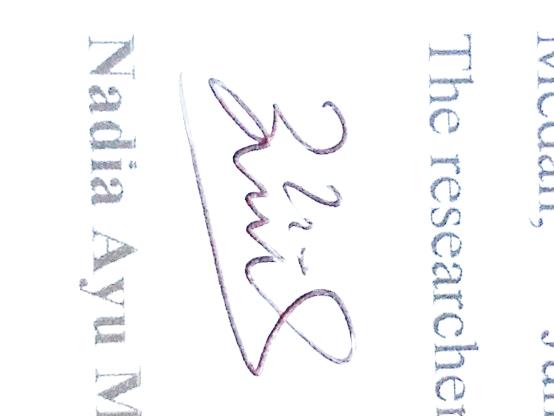 							The researcher,Nadia Ayu Mulani